Таблица № 3.-Технологическая карта по изготовлению салфетки, лоскутного узора-" Шахматка"№ п/пНаименование технологической операцииГрафическое изображение или наглядное изображение (фотография)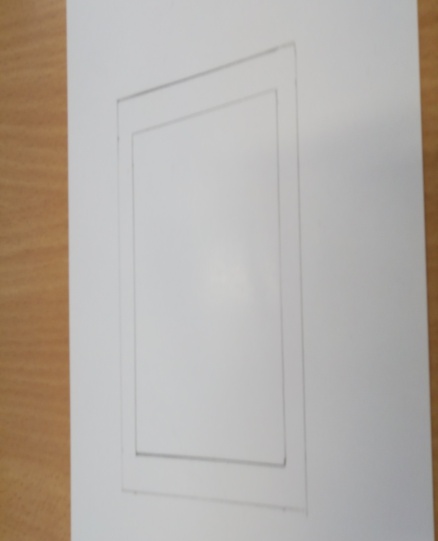 Оборудование, инструменты1.Начертить на картоне квадрат нужного размера 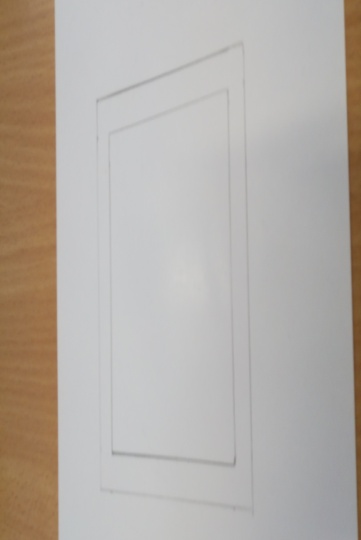 Линейка, карандаш2.Отложить припуски на швы( 10мм) со всех сторон и начертить ещё одну линию.Линейка, карандаш3.Вырезать картон по внешней и внутренней линиям, получится шаблон с окошком( рамка)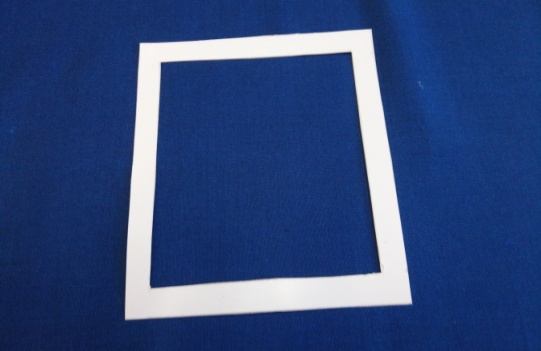 Линейка,карандаш, ножницы4.Наложить рамку на изнаночную сторону ткани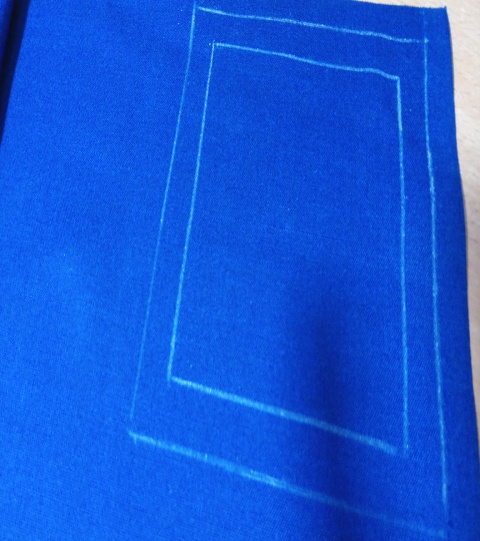 Линейка, портновский мел	5.Обвести шаблон с внутреннейи внешней стороны тонким портновским мелом ипростым карандашомЛинейка, портновский мел№ п/пНаименование технологической операцииГрафическое изображение или наглядное изображение ( фото)Оборудование, инструменты6.Сложить две детали лицевой стороной внутрь и сметать детали, отступая от среза на ширину припуска шва( 10мм) 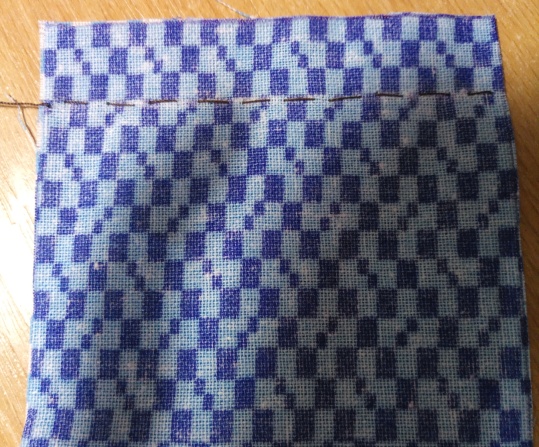 Иголка, нитки, ножницы7.Стачать детали, отступая от среза на ширину припуска шва (10мм)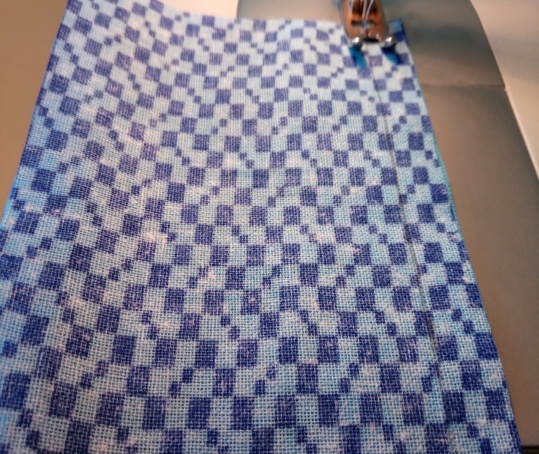 Шв.машина8.Заутюжить припуски на швы в сторону более тёмной детали или разутюжить припуски на швы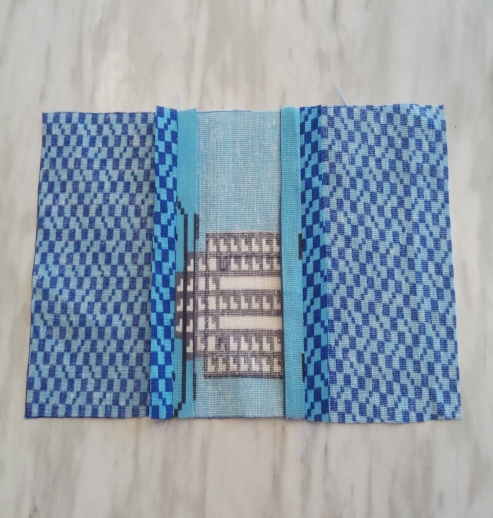 Утюг№ п/пНаименование технологической операцииГрафическое изображение или наглядное изображение (фотография)Оборудование, инструментыСтачать последовательно все детали лоскутной части изделия по рядам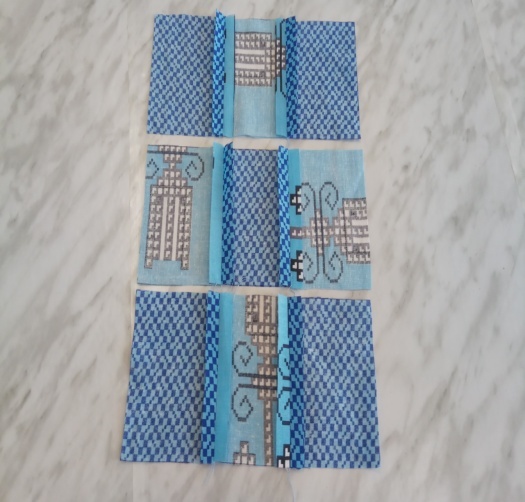 Шв.машина10.Сметать и стачать ряды лоскутной салфетки между собой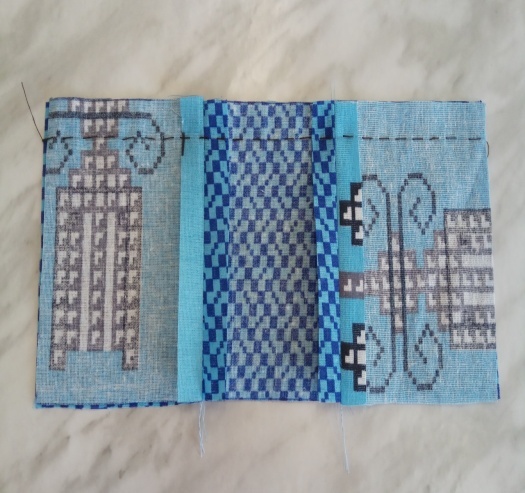 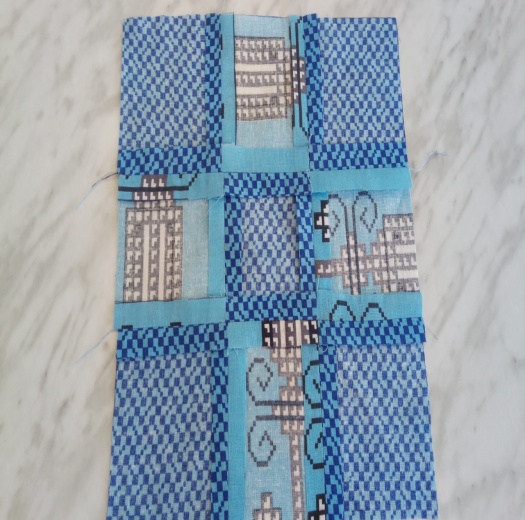 Шв.машина№ п/пНаименование технологической операцииГрафическое изображение или наглядное изображение (фотография)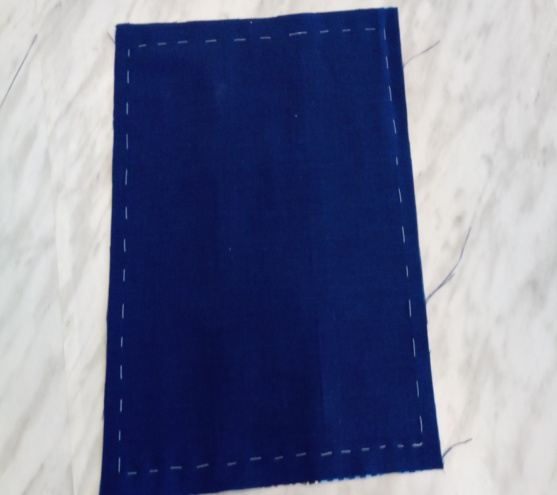 Оборудование, инструменты11.Сложить две детали лицевой стороной внутрь и сметать детали, отступая от среза на ширину припуска шва( 10мм) Иголка, нитки, ножницы12.Стачать основную и подкладочную детали друг с другом, оставив нестачанным отверстие 10-12 см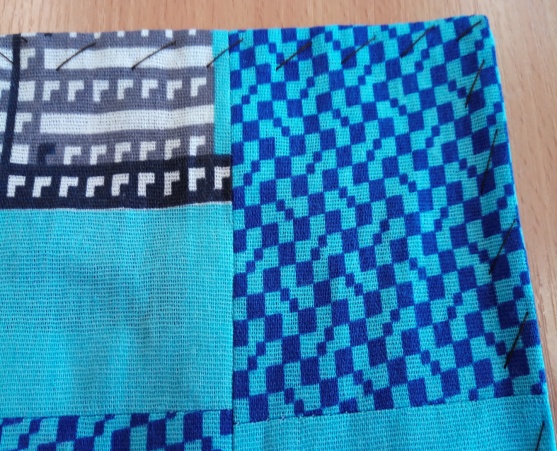 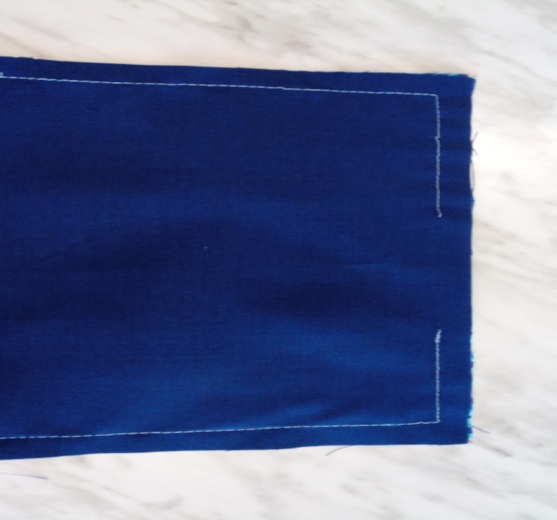 Шв.машина13.Вывернуть изделие на лицевую сторону, выметать, приутюжитьИголка, Ножницы,нитки14.Проложить отделочную строчкуна расстоянии  2-5 мм от края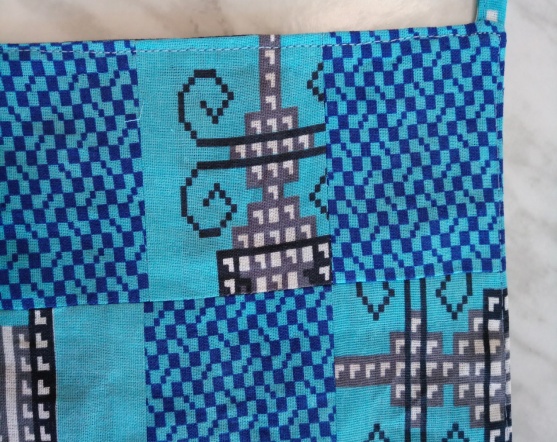 Шв.машина